ЗАЯВЛЕНИЕ об ОТКРЫТИи ЛИЦЕВОГО СЧЕТА(для юридического ЛИЦА) Прошу открыть лицевой счет:в Реестре владельцев инвестиционных паев паевого инвестиционного фонда:К настоящему заявлению прилагаются следующие документы: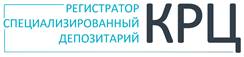 www.regkrc.ru(861) 255-34-03Сведения о зарегистрированном лице:Сведения о зарегистрированном лице:Сведения о зарегистрированном лице:Сведения о зарегистрированном лице:Сведения о зарегистрированном лице:Сведения о зарегистрированном лице:Сведения о зарегистрированном лице:Сведения о зарегистрированном лице:Сведения о зарегистрированном лице:Сведения о зарегистрированном лице:Сведения о зарегистрированном лице:Сведения о зарегистрированном лице:Сведения о зарегистрированном лице:Сведения о зарегистрированном лице:Сведения о зарегистрированном лице:Сведения о зарегистрированном лице:Полное наименование Полное наименование Сокращенное наименованиеСокращенное наименованиеСокращенное наименованиеСведения о регистрации юридического лица:Сведения о регистрации юридического лица:Сведения о регистрации юридического лица:Сведения о регистрации юридического лица:Сведения о регистрации юридического лица:Сведения о регистрации юридического лица:Сведения о регистрации юридического лица:Сведения о регистрации юридического лица:Сведения о регистрации юридического лица:Сведения о регистрации юридического лица:Сведения о регистрации юридического лица:Сведения о регистрации юридического лица:Сведения о регистрации юридического лица:Сведения о регистрации юридического лица:Сведения о регистрации юридического лица:Сведения о регистрации юридического лица:Для российского юридического лицаДля российского юридического лицаДля российского юридического лицаДля российского юридического лицаДля российского юридического лицаДля российского юридического лицаДля российского юридического лицаДля российского юридического лицаДля российского юридического лицаДля российского юридического лицаДля российского юридического лицаДля российского юридического лицаДля российского юридического лицаДля российского юридического лицаДля российского юридического лицаДля российского юридического лицаОГРНДата присвоения ОГРНДата присвоения ОГРНДата присвоения ОГРНДата присвоения ОГРННаименование регистрирующего органаНаименование регистрирующего органаНаименование регистрирующего органаНаименование регистрирующего органаДля иностранного юридического лицаДля иностранного юридического лицаДля иностранного юридического лицаДля иностранного юридического лицаДля иностранного юридического лицаДля иностранного юридического лицаЮрисдикцияЮрисдикцияЮрисдикцияЮрисдикцияНомер в торговом реестре/ином учетном регистреНомер в торговом реестре/ином учетном регистреНомер в торговом реестре/ином учетном регистреНомер в торговом реестре/ином учетном регистреНомер в торговом реестре/ином учетном регистреНомер в торговом реестре/ином учетном регистреНомер в торговом реестре/ином учетном регистреДатаTINНаименование регистрирующего органа2Наименование регистрирующего органа2Наименование регистрирующего органа2Наименование регистрирующего органа2 владельца доверительного управляющего номинального держателя инвестиционного товарищества-название паевого инвестиционного фондаАнкета -экз.-экз.-экз.-экз.-экз.-экз.-экз.-экз.Дата заполнения2 «______» ________________ 20___ г.Дата заполнения2 «______» ________________ 20___ г.Дата заполнения2 «______» ________________ 20___ г.Дата заполнения2 «______» ________________ 20___ г.Дата заполнения2 «______» ________________ 20___ г.Дата заполнения2 «______» ________________ 20___ г.Дата заполнения2 «______» ________________ 20___ г.Дата заполнения2 «______» ________________ 20___ г.Дата заполнения2 «______» ________________ 20___ г.Подпись зарегистрированного лицаПодпись зарегистрированного лицаПодпись зарегистрированного лицаПодпись зарегистрированного лицаПодпись зарегистрированного лицаПодпись зарегистрированного лицаПодпись зарегистрированного лицаПодпись зарегистрированного лицаПодпись зарегистрированного лицауполномоченного представителя, действующего на основании уполномоченного представителя, действующего на основании уполномоченного представителя, действующего на основании уполномоченного представителя, действующего на основании уполномоченного представителя, действующего на основании уполномоченного представителя, действующего на основании уполномоченного представителя, действующего на основании уполномоченного представителя, действующего на основании уполномоченного представителя, действующего на основании №отГ.Г.Г.(подпись)(подпись)(подпись)(подпись)Фамилия И.О.Фамилия И.О.Отметки Управляющей компании/Агента:ПРИНЯТО: _______________________________(наименование организации)Подпись поставлена в присутствии уполномоченного лица__________________________________/___________ /(Ф.И.О., должность ответственного исполнителя)       (подпись)вх. № _______________ от «_____» _____________ 20__ г.М.П.ЗАПОЛНЯЕТСЯ РАБОТНИКОМ АО «КРЦ»ЗАПОЛНЯЕТСЯ РАБОТНИКОМ АО «КРЦ»Отметка о принятииОтметка об исполненииВх. №_______________________________________________                                                              (дата)_____________________________________________________(Ф.И.О. работника АО «КРЦ»)                          (подпись)№ операции_____________________________________________                                                              (дата)_____________________________________________________(Ф.И.О. работника АО «КРЦ»)                          (подпись)